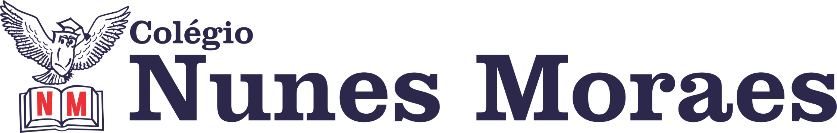 AGENDA DIÁRIA 3º ANO, 04 DE MAIO1ª AULA: EXTRA2ª MATEMÁTICA Capítulo 07: Ganhar e perder.             Pág.: 42 e 43.Objetos de conhecimento: Construções de fatos fundamentais da adição.Aprendizagens essenciais: Efetuar adições usando o algoritmo formal, explicando o funcionamento dele.Atividades propostas: Algoritmo formal da adição p.43.Atividade para casa: Algoritmo formal da adição p.42. 3ª AULA: Práticas de Produção TextualCapítulo 7.         Pág.: 26 a 28.         Objetos de conhecimento: Carta pessoal.Aprendizagens essenciais: Planejar e produzir, autonomamente, uma carta pessoal.Atividades propostas: Produção Textual- Carta pessoal p.26 a 28, planejar e produzir uma carta pessoal.4ª AULA - CIÊNCIASCapítulo 07: Como vivem os animais?              Pág.: 26 e 27.     Objetos de conhecimento: Formas de locomoção dos animais.Aprendizagens essenciais: Identificar características sobre o modo de locomoção dos animais.Atividades propostas: Locomoção dos animais p.26; Agora é com você p.27.BONS ESTUDOS E UMA ÓTIMA QURTA- FEIRA!